ПРИЛОЖЕНИЕ № 2 к постановлению администрациимуниципального образованиягород Краснодарот ___13.05.2022_ №___2000____СХЕМА границ публичного сервитута в отношении земель, государственная собственность на которые не разграничена в границах кадастровых кварталов: 23:43:0130005, 23:43:0130024, на часть земельного участка с кадастровым номером: 23:43:0130005:20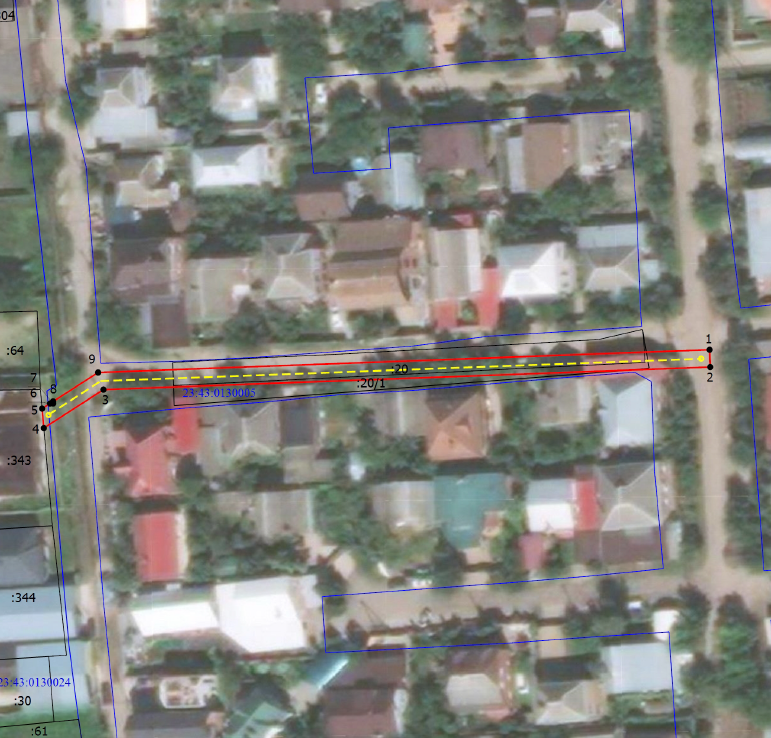 Масштаб 1:1000Условные обозначения:Директор департамента муниципальной собственности и городских земель администрации муниципального образования город Краснодар					        К.Ю.Молотилин- проектное местоположение сетей водоснабжения- граница образуемого публичного сервитута- проектное местоположение сетей водоснабжения- граница образуемого публичного сервитута- границы земельного участка- границы земельного участка- граница кадастрового квартала- характерная точка границы, сведения о которой позволяют       однозначно определить её положение на местности- обозначение новой характерной точки- кадастровый номер объекта недвижимости1:7- граница кадастрового квартала- характерная точка границы, сведения о которой позволяют       однозначно определить её положение на местности- обозначение новой характерной точки- кадастровый номер объекта недвижимости23:43:0130005- номер кадастрового квартала 